ПРОЕКТ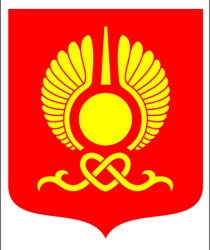 РОССИЙСКАЯ ФЕДЕРАЦИЯРЕСПУБЛИКА ТЫВАХУРАЛ ПРЕДСТАВИТЕЛЕЙ ГОРОДА КЫЗЫЛА       РЕШЕНИЕот 30 сентября 2022 года                 г. Кызыл                                             № Об избрании Главы - ПредседателяХурала представителей города Кызыла шестого созываВ соответствии со ст.36 Федерального закона «Об общих принципах организации местного самоуправления в Российской Федерации» от 06.10.2003 г. №131-ФЗ, на основании ст.40 Устава городского округа «Город Кызыл Республики Тыва», утвержденного Решением Кызылского городского Хурала представителей от 05.05.2005г. № 50, статьей 109 Регламента Хурала представителей города Кызыла, утвержденного Решением Хурала представителей города Кызыла от 20 августа 2007 года  № 226, Хурал представителей города Кызыла РЕШИЛ:1. По результатам открытого голосования считать избранным на  должность Главы - Председателя Хурала представителей города Кызыла шестого созыва _________________________________________________.2. Опубликовать настоящее решение на официальном сайте органов местного самоуправления городского округа «Город Кызыл Республики Тыва». 3. Настоящее решение вступает в силу со дня его принятия.   Глава - Председатель Хурала представителей города Кызыла    					   